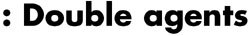 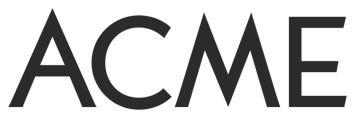 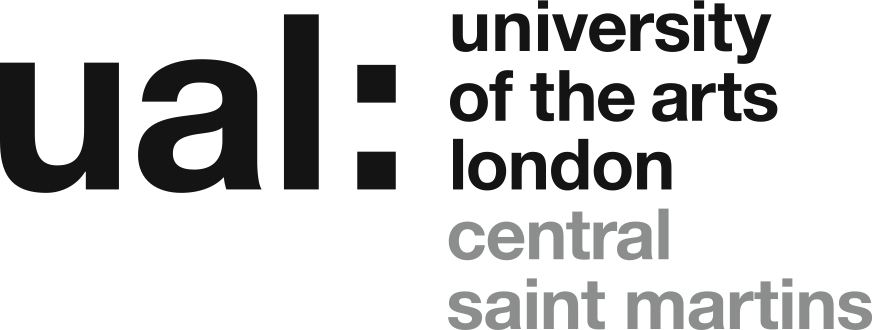 CSM Associate Studio Programme 2018APPLICATION FORMPersonal DetailsFirst Name:Surname:			Address	:Postcode:Mobile:	Email:		Year of Graduation from CSM BA Fine Art?	 	2017	  		2018	 I confirm that I can legally reside in the UK for the duration of the Programme	 	  			Do you consider yourself to be disabled? 		Yes	  		No	 Do you have any access requirements or needs that you would like to tell us about? (In no more than 100 words)About Your WorkPlease describe your work – its form, concerns and processes – in no more than 200 words. Please include a clear description of the practical aspects of your work (the materials you use, the technical processes this involves, etc.)How would inclusion in the programme benefit your practice?Please describe how your practice, including the practical aspects of the making of your work, suits the open plan environment of the shared studio at the Highline Building and the accompanying programme of studio visits. (max. 200 words).Please state how you plan to support yourself and how much time you would be able to devote to your work in the studio, and in general terms what you believe you would be able to achieve through inclusion in the Programme. (max. 200 words).Declaration by applicant□  I have read the application notes and confirm that I am eligible to apply. The information I have provided is true to the best of my knowledge.Signed (name):Date:List of Works and ChecklistList of worksInsert URL/Video links (eg. Youtube, Vimeo, etc) here:ChecklistThis form, your one-page CV and the accompany visual material, as JPEGs or PDFs should be gathered in a folder named ‘ASP 2018 Your Name’. This folder must be compressed as a Zip file, not exceeding 4MB in total, and sent as an attachment to:artstudent@csm.arts.ac.uk Your email must have the Subject heading: CSM Associate Studio Programme 2018Deadline for receipt of application: 10am Monday 11 June.Please note that for practical reasons any applications, or application materials, received after this deadline, or in any form other than those specified, cannot be considered.TitleDate of workMediumDimensions12345Yes?Completed application formYes?5 images/works, each named and numbered (1-5) (for video see the ‘Further Information’ sheet)Yes?CV  - max. 2 sides A4 